 DEPARTAMENTO DE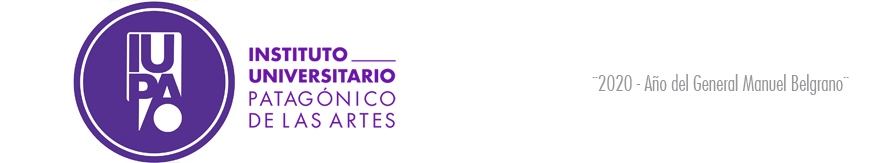  ARTES VISUALES TURNO AGOSTO 20201. LOS ESTUDIANTES REGULARES 2020 NO NECESITAN INSCRIBIRSE AL EXAMEN2. LOS ESTUDIANTES REGULARES DE CURSADOS ANTERIORES DEBEN INSCRIBIRSE A TRAVÉS DE ESTE LINK Y FORMULARIO:https://docs.google.com/forms/d/e/1FAIpQLSdpybZMxYKx5k949FB0K4wLNdYKeItCjtEMGF9sX75I75tK8A/viewform?vc=0&c=0&w=1CONTACTOS: Sabrina Toscán stoscan@iupa.edu.ar   /  Vanesa Flores vflores@iupa.edu.ar ** En las asignaturas que requieran presentación previa del trabajo, el docente titular deberá informar a la Dirección del Departamento al final de día de entrega el listado de alumnos que han realizado la entrega y los que no los cuales no tendrán autorización para ser examinados en la instancia sincrónica virtual.***La dirección de acceso a la plataforma meet ó zoom será enviada a los estudiantes el mismo día del examen a través del correo electrónico declarado en el SIU Guaraní.****El presente Cronograma está sujeto a modificaciones resultantes de las Inscripciones a Exámenes que realizaran los estudiantes oportunamente.MATERIAQUIENESRINDENFECHAFECHAHORAEXAMENPLATAFORMATRIBUNALMATERIAQUIENESRINDENPresentación de trabajoExamenVirtualHORAEXAMENPLATAFORMATRIBUNALTaller III: GrabadoAlumnos regularesEnviar proyecto previamente a gzgaib@iupa.edu.ar24/08/20ORAL11 hsGoogle MeetZgaib, María GabrielaSewald, MarceloGuaragna, CeciliaSup. Flores, VanesaVisualidad IVAlumnos regulares No24/08/20ORAL15 hsZoom/Google MeetQuiroga, IngridMarzol, AdrianaMujica, AmandaSup. FernándezTaller III: PinturaAlumnos regularesA convenir con el Docente24/08/20ORAL11 hsZoom/Google MeetSacks,GabrielaPortnoy, VivianaManrique, AlejandroSup. Boj, AlbanoTaller III: EsculturaAlumnos regularesA convenir con el Docente24/08/20ORAL11 hsZoom/Google MeetLópez, VanesaCoria, AlvaroReimon, CristobalSup. Marzol, AdrianaHistoria de las A. Visuales IAlumnos regularesAlumnos regulares 2020No25/08/20ORAL10 hsGoogle MeetSacks, GabrielaSartino, LucíaFlores, VanesaSup. Ormeño, SebastiánHerramientas Digitales IIAlumnos regularesAlumnos regulares 2020A convenir con los Docente25/08/20ORAL15 hsZoom/ Google MeetPortnoy, VivianaZiaurriuz, EzequielLorca, LucianaSup. Di Toto,FlorenciaHistoria de las A. Visuales IIAlumnos regularesAlumnos regulares 2020No26/08/20ORAL10 hsGoogle MeetSacks, Gabriela Sartino, LucíaFlores, VanesaSup. Ormeño, SebastianHistoria de las Artes Plásticas IIAlumnos regulares Plan 564/10No26/08/20ORAL10 hsGoogle MeetSacks, GabrielaSartino, LucíaFlores, VanesaSup. Ormeño, SebastianTeorías de la ComunicaciónAlumnos regulares Plan 564/10Alumnos regulares 2020 Plan 564/10A convenir con el Docente 26/08/20ORAL15 hsZoom/Google MeetG. Eguilior; DenisePordomingo, MatíasCordero, MarianaSup. Belenguer, CelesteHistoria de las A. Visuales IIIAlumnos regularesAlumnos regulares 2020No27/08/20ORAL10 hsGoogle MeetSackas, GabrielaSartino, LucíaFlores, VanesaSup. Ormeño, SebastianHistoria de las Artes Plásticas IIIAlumnos regulares Plan 564/10No27/08/20ORAL10 hsGoogle MeetSacks, GabrielaSartino, lucíaFlores, VanesaSup. Ormeño, SebastianHistoria del Arte Argentino y LatinoamericanoAlumnos regulares Plan 564/10No27/08/20ORAL15 hsGoogle MeetSartino, LucíaSacks, GabrielaOrmeño, SebastianSup. Flores, VanesaResidencia Alumnos regulares A convenir con los Docentes28/08/20ORAL10 hsGoogle MeetMarfil, SilviaFlores Mir, CarinaRomero, KarinaResidenciaAlumnos regulares 2020 Plan 564/10TF enviado a docentes con una semana de antelación28/08/20ORAL10hsZoom/Google MeetRomero/F.Mir/Berto/G.Eguilior/Cide